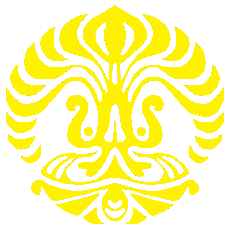 UNIVERSITAS INDONESIAJUDULKARYA AKHIRNAMANPMFAKULTAS ILMU KOMPUTERPROGRAM STUDI MAGISTER TEKNOLOGI INFORMASIJAKARTAJANUARI 2020UNIVERSITAS INDONESIAJUDULKARYA AKHIRDiajukan sebagai salah satu syarat untuk memperoleh gelarMagister Teknologi InformasiNAMANPMFAKULTAS ILMU KOMPUTERPROGRAM STUDI MAGISTER TEKNOLOGI INFORMASIJAKARTAJANUARI 2020HALAMAN PERNYATAAN ORISINALITAS Karya Akhir ini adalah hasil karya saya sendiri,Dan semua sumber baik yang dikutip maupun dirujukTelah saya nyatakan dengan benar.Nama			: NamaNPM			: NPMTanda Tangan		:Tanggal			: Tanggal SidangHALAMAN PENGESAHANKarya Akhir ini diajukan oleh:Nama				: NamaNPM				: NPMProgram Studi			: Magister Teknologi InformasiJudul Karya Akhir	: JudulTelah berhasil dipertahankan di hadapan Dewan Penguji dan diterima sebagai bagian persyaratan yang diperlukan untuk memperoleh gelar Magister Teknologi Informasi pada Program Studi Magister Teknologi Informasi, Fakultas Ilmu Komputer, Universitas Indonesia.DEWAN PENGUJIPembimbing I		: Nama Pembimbing dan Gelar		       (………………)Pembimbing II	: Nama Pembimbing dan Gelar		       (………………)Penguji 		:  Nama Penguji dan Gelar			       (………………)Penguji 		:  Nama Penguji dan Gelar			       (………………)Ditetapkan di		: JakartaTanggal		: Tanggal SidangKATA PENGANTARSegala puji bagi Allah Subhaanahu wata’ala karena berkat rahmat-Nya kepada penulis sehingga berhasil menyelesaikan Karya Akhir dengan judul “ Judul ”. Adapun penulisan karya akhir ini disusun untuk melengkapi salah satu syarat untuk memperoleh gelar Magister Teknologi Informasi pada Universitas Indonesia.Peneliti menyadari bahwa penelitian ini tidak akan berjalan dengan lancar tanpa bantuan dan bimbingan dari berbagai pihak, untuk itu peneliti mengucapkan terima kasih sebesar-besarnya kepada:Bapak Prof. Dr. Pembimbing, M.Sc dan Bapak Pembimbing, S.Kom, M.Kom, Ph.D yang telah membimbing selama penelitian dengan penuh kesabaran.Orang tua yang telah selalu tulus memberikan doa dan selalu sabar dalam memberikan dorongan untuk menyelesaiakan penyusunan Karya Akhir ini.Istri yang selalu mendukung dan memahami kesibukan peneliti dan selalu mendoakan untuk kelancaran selama penelitian Karya Akhir ini.Seluruh teman-teman selama perkuliahan di Program Studi Magister Teknologi Informasi di Universitas Indonesia yang memberi dukungan dalam penyelesaian Karya Akhir ini.Akhir kata semoga Karya Akhir ini dapat bermanfaat bagi peneliti dan bagi pengembangan ilmu pengetahuan.Jakarta, Juli 2019PenulisHALAMAN PERNYATAAN PERSETUJUAN PUBLIKASI
TUGAS AKHIR UNTUK KEPENTINGAN AKADEMISSebagai sivitas akademik Universitas Indonesia, saya yang bertanda tangan dibawah ini:Nama		    : NamaNPM		    : NPMProgram Studi	    : Magister Teknologi InformasiFakultas	    : Ilmu KomputerJenis Karya	    : Karya AkhirDemi pengembangan ilmu pengetahuan, menyetujui untuk memberikan kepada Universitas Indonesia Hak Bebas Royalti Noneksklusif (Non-exclusive Royalti-Free Right) atas Karya Akhir saya yang berjudul:JudulBeserta perangkat yang ada (jika diperlukan). Dengan Hak Bebas Royalti Noneksklusif ini Universitas Indonesia berhak menyimpan, mengalihmedia/format-kan, mengelola dalam bentuk pangkalan data (database), merawat, dan memublikasikan tugas akhir saya selama tetap mencantumkan nama saya sebagai penulis/pencipta dan sebagai pemiliki Hak Cipta.Demikian pernyataan ini saya buat dengan sebenarnya.Dibuat di: JakartaPada tanggal: Tanggal SidangYang menyatakan( Nama )ABSTRAKHasil survei CMMI-INSTITUTE, Universitas Carnegie Mellon, terdapat 6 perusahaan di Indonesia yang mendapatkan sertifikat CMMI-Dev v1.3 dengan maturity level 3 dan salah satunya adalah PT XYZ. Proses yang ada di PT XYZ bisa mencapai level 3 dengan melengkapi bagian-bagian yang belum terpenuhi. Masalah utama bagi PT XYZ dalam implementasi adalah standarisasi dokumen, hal ini dikarenakan setiap divisi memiliki bentuk dokumen yang berbeda-beda. Selain dokumen-dokumen dibuat menjadi standar, PT XYZ ingin memperbaiki atau meningkatkan proses-proses yang sudah ada yang masih di improvement agar menjadi lebih baik dan standar. Penelitian ini bertujuan untuk menemukan faktor-faktor yang mempengaruhi keberhasilan implementasi CMMI sesuai dengan kondisi PT XYZ. Penelitian dilakukan secara kualitatif dan kuantitatif dalam menemukan faktor-faktor yang mempengaruhi dalam implementasi CMMI. Untuk memprioritaskan faktor utama, dibutuhkan metode kualitatif dengan menggunakan kuesioner dan kuantitatif untuk mendapatkan peringkat dari faktor-faktor keberhasilan implementasi CMMI yang sudah divalidasi dari hasil kuesioner. Penelitian ini menghasilkan 17 faktor-faktor yang menjadi keberhasilan dalam implementasi CMMI sesuai kondisi PT XYZ dan bisa digunakan untuk perusahaan lain yang ingin mengimplementasi CMMI.Kata kunci: Software Process Improvement, CMMIABSTRACTResult of survey by CMMI-INSTITUTE, Carnegie Mellon University, there are 6 (six) companies in Indonesia that achieve certificate CMMI-Dev v1.3 with level 3 maturity. One of them is PT XYZ. PT XYZ could achieve level 3 by completing several parts which requirements had not been met. PT XYZ faced a main problem in implementation progess. It is standardization of documents, because each division has a different form of document. Other than documentation, PT XYZ also needs to improve current processes that are still in improvement process to be a better standardized. This research aims to find out “The Factors That Affects CMMI implementation Successful According to Current Conditions at PT XYZ”. The approach of study in finding the factors that influence the implementation of CMMI was Qualitative and Quantitative. A qualitative method, using questionnaires, is used to prioritize the main factor. A quantitative method is used to get a ranking of the factors affecting CMMI implementation successful that have been validated by questionnaire’s results. The result of research is 17 factors that have made CMMI implemetation successful according to current conditions at PT XYZ. This finding expects that the factors could be applied by other companies which desire to implement CMMI.Keywords: Software Process Improvement, CMMIDAFTAR ISIDAFTARGambar 1. 1 Siklus hidup pengembangan perangkat lunak	2Gambar 1. 2 Kebijakan Industri Nasional tahun 2015 – 2019	3DAFTAR TABEL
Tabel 1.1 Perusahaan-perusahaan di Indonesia yang menggunakan CMMI	4DAFTAR LAMPIRANLampiran 1 Wawancara Research Question dan Faktor-Faktor	32Lampiran 2 Perhitungan AHP Responden 1	34BAB 1
PENDAHULUANPada bab ini dibahas mengenai latar belakang penelitian, perumusan masalah, batasan masalah, tujuan penelitian, manfaat penelitian, sistematika penelitian. Latar Belakang Perkembangan teknologi tumbuh sangat pesat di era global pada saat ini. Hal ini dipengaruhi oleh pengembangan perangkat lunak. Indonesia salah satu yang merasakan dampak perkembangan teknologi di bidang pengembangan perangkat lunak. Persaingan yang terjadi memberi dampak terhadap kualitas produk. Kualitas produk ditentukan melalui proses pengembangan produk dari awal sampai tersebut menjadi produk yang bisa digunakan oleh semu masyarakat.Kualitas produk memiliki kriteria yaitu Customer Focus, Leadership, Engagement of People, Process Approach, Improvement, Evidence-based Decision Making, Relationship Management . Untuk mencapai kriteria tersebut, perusahaan pengembangan perangkat lunak memiliki metodologi yang sesuai dengan keahlian perusahaan dalam pengembangan perangkat lunak atau yang biasa disebut siklus hidup pengembangan perangkat lunak yang mana terdiri dari tahapan analisa kebutuhan, perancangan, pembuatan, pengujian, pemeliharaan.Dengan adanya siklus hidup perusahaan dalam pengembangan perangkat lunak yang terdapat di perusahaan pengembangan perangkat lunak sebagai salah satu indikator, perusahaan bisa menghitung sejauh mana kualitas produk yang akan diberikan kepada pengguna. Dalam pengukuran kualitas produk yang dihasilkan ada terdapat beberapa kerangka kerja yang digunakan untuk meningkatkan proses pengembangan perangkat lunak.Gambar 1.1 Siklus hidup pengembangan perangkat lunak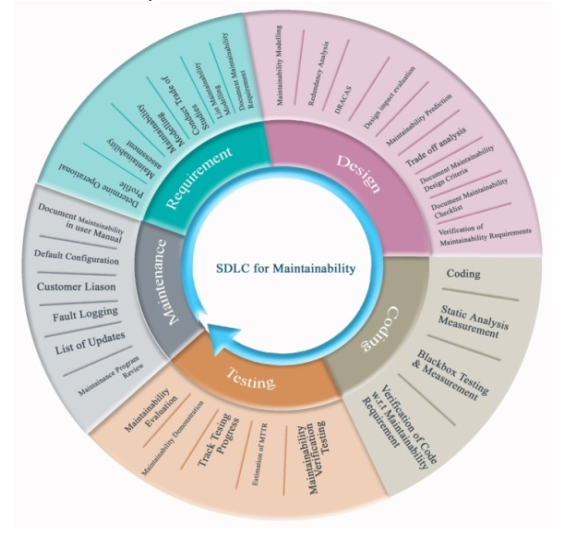  (Sumber: Velmourougan, S., Dhavachelvan.P., Baskaran.R., Ravikumar.B, 2014) Reduce Cost, menurunkan biaya melalui perbaikan perencanaan, penjadwalan, dan proses penganggaran.Improve Product Lifecycle Management, dapat memenuhi harapan pelanggan di setiap siklus produk mulai dari awal sampai akhir.Gain Organizational Agility, memanfaatkan peluang peningkatan pendapatan dan pemotongan biaya untuk menghadirkan produk dan layanan dengan cepat, efektif dan konsisten. Rumusan MasalahBerdasarkan rencana strategis kementerian perindustrian tahun 2015 - 2019 mengatakan bahwa salah satu indikator dalam kegiatan pertumbuhan industri elektronika dan telematika dengan tujuan meningkatkan daya saing industri elektronika dan telematika adalah terlaksananya standarisasi bidang industri elektronika dan telematika terlihat pada Gambar 1.2.Software process improvement adalah tindakan praktis untuk memperbaiki proses dalam organisasi agar memenuhi tujuan bisnis dengan efektif. Contoh, memperbaiki kinerja proses agar proyek dapat diselesaikan lebih cepat dengan kualitas yang bagus .Manfaat dari software process improvement adalah sebagai berikut Perbaikan kualitasPeningkatan produktivitasMengurangi biaya saat pengembangan perangkat lunakPeningkatan on-time deliveryPeningkatan konsistensi terhadap anggaran dan jadwalMeningkatkan customer satisfactionMeningkatkan moral karyawanBAB 2
STUDI LITERATURPada bab ini menjelaskan tentang landasan teori yang digunakan dalam melakukan penelitian, yaitu mengenai capability maturity model integration dan software process improvement. Selain itu pada bab ini akan dibahas mengenai kajian dari hasil - hasil penelitian sebelumnya yang terkait dengan penelitian ini.Software Process ImprovementSoftware process improvement adalah tindakan praktis untuk memperbaiki proses dalam organisasi agar memenuhi tujuan bisnis dengan efektif. Contoh, memperbaiki kinerja proses agar proyek dapat diselesaikan lebih cepat dengan kualitas yang bagus .Manfaat dari software process improvement adalah sebagai berikut Perbaikan kualitasPeningkatan produktivitasMengurangi biaya saat pengembangan perangkat lunakPeningkatan on-time deliveryPeningkatan konsistensi terhadap anggaran dan jadwalMeningkatkan customer satisfactionMeningkatkan moral karyawanCapability Maturity Model Integration for DevelopmentCapability maturity model integration for development dibangun oleh Software Engineering Institute (SEI) dan menemukan dimensi yang dapat digunakan perusahaan dalam pengembangan dan kualitas suatu produk dan layanan terdapat pada Gambar 2. 1. Ketiga dimensi di atas merupakan hal yang mempengaruhi proses yang digunakan dalam organisasi dimana menyelaraskan sesuai dengan bisnis yang dilakukan. Oleh karena itu organisasi harus fleksibel dan tidak harus berfokus kepada orang yang mempunyai kemampuan dan teknologi yang terkini dalam menghadapi perubahan bisnis.Dalam CMMI for Development (CMMI-Dev) memiliki 22 proses area dimana memiliki Specific Goals dan Generic Goals yaitu: Causal Analysis and Resolution (CAR)Bertujuan mengidentifikasi sebab dari masalah-masalah dan mengambil tindakan untuk mencegah hal tersebut untuk terjadi lagi di kemudian hari. CAR memiliki 2 spesific goals dengan total 5 spesific practices.Configuration Management (CM)Bertjuan membangun dan mengelola integritas dari work product dengan melakukan identifikasi konfigurasi, kontrol konfigurasi, dan audit terhadap konfigurasi. CM memiliki 3 spesific goals dengan total 7 spesific practices.Decision Analysis and Resolution (DAR)Bertujuan melakukan analisis keputusan yang dibuat dengan menggunakan proses evaluasi secara formal yang mengevaluasi alternatif yang bertentangan dengan kriteria yang ada. DAR memiliki 1 spesific goals dengan 6 spesific practices.Integrated Project Management (IPM)Bertujuan membangun dan mengelola proyek dengan melibatkan para stakeholder sesuai dengan proses terintegrasi dan terdefinisi yang berdasarkan pada kumpulan proses standar suatu organisasi. IPM memiliki 2 spesific goals dengan total 9 spesific practices.Bertujuan mengembangkan dan mempertahankan kemampuan pengukuran yang digunakan untuk mendukung kebutuhan informasi manajemen. MA memiliki 2 spesific goals dengan total 8 spesific practices.Manfaat dari implementasi CMMI adalah sebagai berikut (Software Engineering Institute, 2007)Meningkatkan perkiraan anggaran dan jadwalMeningkatkan life cycleMeningkatkan produktifitasMeningkatkan kualitas (diukur dari defect)Meningkatkan kepuasaan pelangganMeningkatkan moral karyawanMeningkatkan return on investmentMengurangi biaya terhadap kualitasPerbandingan Metode Multi-Criteria Decision MakingMulti-Criteria Decision Making atau MCDM adalah sebuah proses untuk membuat keputusan terhadap beberapa kriteria yang saling bertentangan. MCDM umumnya digunakan untuk mengatasi permasalahan dalam berbagai bidang seperti pemilihan keputusan berinvestasi, evaluasi proyek, evalulasi keuntungan ekonomi, dan sebagainya. Adapun berikut beberapa metode MCDM yang sering digunakan:Analytical Hierarchy Process (AHP)AHP merupakan salah satu teknik yang cukup banyak digunakan dalam mengatasi pemeringkatan keputusan yang dibuat oleh Saaty . AHP memiliki metode untuk menagatasi permasalahan yang memerlukan konsistensi antar masing-masing penilaian dalam mengambil keputusan.AHP memiliki beberapa kelebihan dan kekurangan, seperti :KelebihanAHP memiliki fleksibilitas dan mengetahui tingkat konsistensi dari setiap pengambil keputusan.AHP mendukung pengambil keputusan secara berkelompok dengan melakukan perhitungan geometric mean dari setiap penilain pairwise comparison.KekuranganAHP membutuhkan waktu yang lama ketika memiliki kriteria lebih banyak dikarenakan setiap kriteria dihitung pairwise comparison masing-masing.MCDM bisa digunakan dalam pemilihan setiap area terdapat pada Tabel 2.1 .Tabel 2.1 Pemilihan metode terhadap masalah yang ditelitiDalam membuat keputusan secara teroganisir untuk menghasilkan prioritas, berikut langkah-langkahnya :Definisikan masalah dan cari ilmu yang terkait dengan masalah tersebut.Membuat struktur hirarki dari atas dengan tujuan masalah, kemudian kembangkan tujuan yang luas menjadi bagian-bagian terkecil.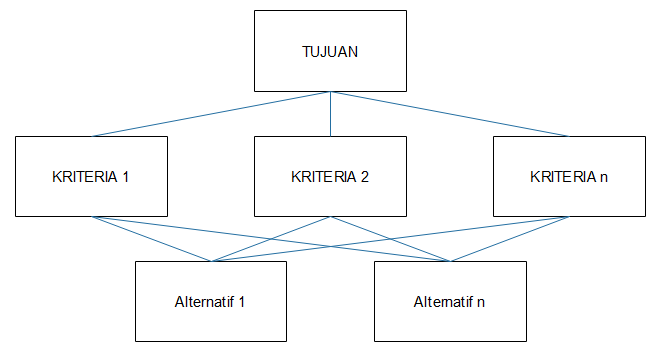 Gambar 2.1 Struktur dasar hirarki AHP(Sumber: Saaty, 2008)Berikut cara untuk merancang sebuah struktur hierarki AHP:Menentukan tujuan secara keseluruhan.Menentukan sub tujuan dari tujuan secara keseluruhan.Menentukan kriteria yang harus dipenuhi dari sub tujuan.Menentukan sub kriteria dari setiap kriteria yang ada.Menentukan aktor yang terlibat.Menetukan tujuan dari aktor.Menentukan kebijakan dari aktor.Menentukan opsi atau hasil yang akan dicapai.Mengambil hasil yang diinginkan dan bandingkan dengan pilihan lain.Lakukan benefit cost analysis dengan menggunakan marginal value.Membangun matriks pairwise comparison.Pada tahap ini, kriteria-kriteria yang ada dibuat matriks perbandingan yang berpasangan (pairwise comparison) yang bisa dilihat pada Tabel 2.2Setiap penilaian tiap kriteria contoh A1 dengan A1 maka akan diberikan nilai 1, maka nilai setiap diagonal dalam matriks akan bernilai 1. Setiap perbandingan antar elemen akan diisi dengan skala pairwise comparison yang ada pada Tabel 2.3 dengan cara misal nilai A1 dengan A2 adalah 2, maka nilai A1 terhadap A2 diisi dengan 2 dan A2 terhadap A1 diisi dengan 1/2.Menentukan prioritas dari penilaian dari pairwise comparison sebelumnya.Tahapan setelah mendapatkan nilai-nilai dari skala pairwise comparison adalah mencari nilai eigen dengan cara sebagai berikut :Ubah matriks dengan nilai dalam bilangan desimal.Kuadratkan matriks tersebut.Jumlahkan nilai dari setiap baris matriks.Normalisasi matriks tersebut.Lanjutkan iterasi berikutnya.Iterasi dihentikan jika perbedaan antara jumlah nilai dari dua perhitungan berturut-turut tidak lebih besar dari suatu nilai batas tertentu, misalnya jika tidak berubah sampai 4 angka desimal.Setelah mendapatkan nilai eigen, langkah berikutnya ada menentukan nilai Consistency Ratio (CR) yang didapat dari Consistency Index (CI) dibagi dengan Random Consistency Index (RI) dan nilai dari Consistency Index didapat dari (λmaks – n) dibagi (n-1) dimana λmaks didapatkan dari nilai maksimum dari matriks Pairwise Comparisons, nilai n jumlah kriteria yang digunakan .Tabel 2.2 Analisa 3C2STabel 2.2 Analisa 3C2S (sambungan)Berdasarkan proses studi literatur diperoleh 6 (enam) variabel secara garis besar yang dapat digunakan menjadi faktor-faktor penghambat dalam implementasi CMMI. Setiap komponen akan dibandingkan satu sama lain dan ketika terdapat persamaan deskripsi maka akan digabungkan menjadi satu komponen. BAB 3
METODOLOGI PENELITIANBab ini menjelaskan tentang desain riset, alur penetlitan, metode dan proses olah data dan instrumen penelitian.Research DesignDesain riset adalah sebuah rancangan atau rencana untuk pengumpulan, perhitungan dan analisis data yang dibuat untuk menjawab penelitian . Berikut Tabel 3.1 menjelaskan desain riset penelitian ini.Tabel 3.1 Riset DesainAlur PenelitianBerdasarkan kerangka berpikir yang telah dijelaskan pada Bab 2, maka Gambar 3.1 ini adalah alur penelitian yang akan dilakukan. Gambar 3.1 Alur PenelitianGambar 3.1 Alur Penelitian (sambungan)Perhitungan DataPada tahap ini peneliti mengolah data dari hasil kuesioner untuk mendapatkan peringkat setiap kriteria. Pengolahan data menggunakan metode AHP untuk mendapatkan nilai eigen yang akan digunakan untuk pemeringkatan antar kriteria.Pembuatan Kesimpulan dan SaranPada tahap ini peneliti memberi kesimpulan dan saran dari hasil peringkat yang telah diolah sebelumnya. Kesimpulan dan saran bisa digunakan untuk penelitian selanjutnya.Instrumen PenelitianInstrumen penelitian berupa validasi hasil wawancara yang akan dibuat menjadi variabel untuk kuesioner dan hasil proses validasi bisa dilihat pada subbab 4.3. diisi oleh narasumber di PT XYZ, dimana instrumen kuesioner yang akan diisi oleh narasumber untuk menentukan faktor-faktor keberhasilan dalam implementasi CMMI. Berikut instrumen yang sudah divalidasi oleh narasumber dapat dilihat pada Tabel 3.2.Tabel 3.2 Instrumen PenelitianVariabel-variabel dari instrumen tersebut akan dibuatkan kuesioner matriks perbandingan dengan menggunakan pairwise comparison yang terdapat pada Tabel 3.3.Tabel 3.3 Matriks perbandingan untuk variabel kriteriaNilai yang akan diisi oleh narasumber pada tabel perbandingan dengan nilai skala perbandingan, seperti pada Tabel 3.4.BAB 4
HASIL DAN PEMBAHASANBab ini menjelaskan tentang analisis data yang dilakukan berdasarkan data dari wawancara narasumber. Langkah awal yang dilakukan adalah melakukan validasi terhadap kriteria-kriteria yang didapat dari studi pustaka pada bab 2 penelitian ini dan menjadi struktur AHP untuk theoretical framework. Setelah divalidasi, kriteria-kriteria tersebut akan dibuat menjadi kuesioner dimana akan diisi oleh narasumber dan akan diolah datanya menggunakan Analytic Hierarchy Process sehingga mendapatkan peringkat dari kriteria tersebut.Profil PerusahaanPT XYZ berdiri sejak 1957 dan mulai beroperasi pada tanggal 21 Februari 1957 yang berkantor pusat di Jakarta. Perkembangan PT XYZ dibidang IT dimulai kisaran tahun 1980-an dimana PT XYZ mengembangkan produk dan layanan maupun pengembangan teknologi informasi, dengan menerapkan online system untuk jaringan kantor cabang, dan meluncurkan Tabungan Hari Depan (Tahapan) PT XYZ. Kisaran tahun 2008 sampai 2009, PT XYZ telah menyelesaikan pembangunan mirroring IT system guna memperkuat kelangsungan usaha dan meminimalisasi risiko operasional . Pada tahun 2010 sampai 2013, PT XYZ memperkuat bisnis perbankan transaksi melalui pengembangan produk dan layanan yang inovatif, diantaranya aplikasi mobile banking untuk smartphone, layanan penyelesaian pembayaran melalui e-Commerce, dan mengembangkan konsep baru Electronic Banking Center yang melengkapi ATM center dengan tambahan fitur-fitur yang didukung teknologi terkini. Guna meningkatkan keandalan layanan perbankannya, PT XYZ telah menyelesaikan pembangunan Disaster Recovery Center (DRC) di Surabaya yang berfungsi sebagai disaster recovery backup data center terintegrasi dengan dua mirroring data center. DRC yang baru menggantikan DRC yang sebelumnya berlokasi di Singapura . Visi PT XYZ: “pilihan utama andalan masyarakat, yang berperan sebagai pilar penting perekonomian Indonesia”.Misi PT XYZ: Membangun institusi yang unggul di bidang penyelesaian pembayaran dan solusi keuangan bagi nasabah bisnis dan perseorangan.Memahami beragam kebutuhan nasabah dan memberikan layanan finansial yang tepat demi tercapainya kepuasan optimal.Meningkatkan nilai francais dan nilai stakeholder PT XYZ.Pada tahun 2014, PT XYZ mendapatkan sertifikasi Maturity Model Integration Capability level three (CMMI-Dev v1.3) untuk pengembangan sistem perangkat lunak. Sertifikasi tersebut merupakan bukti komitmen PT XYZ terhadap pengendalian mutu serta standarisasi proses dan dokumentasi .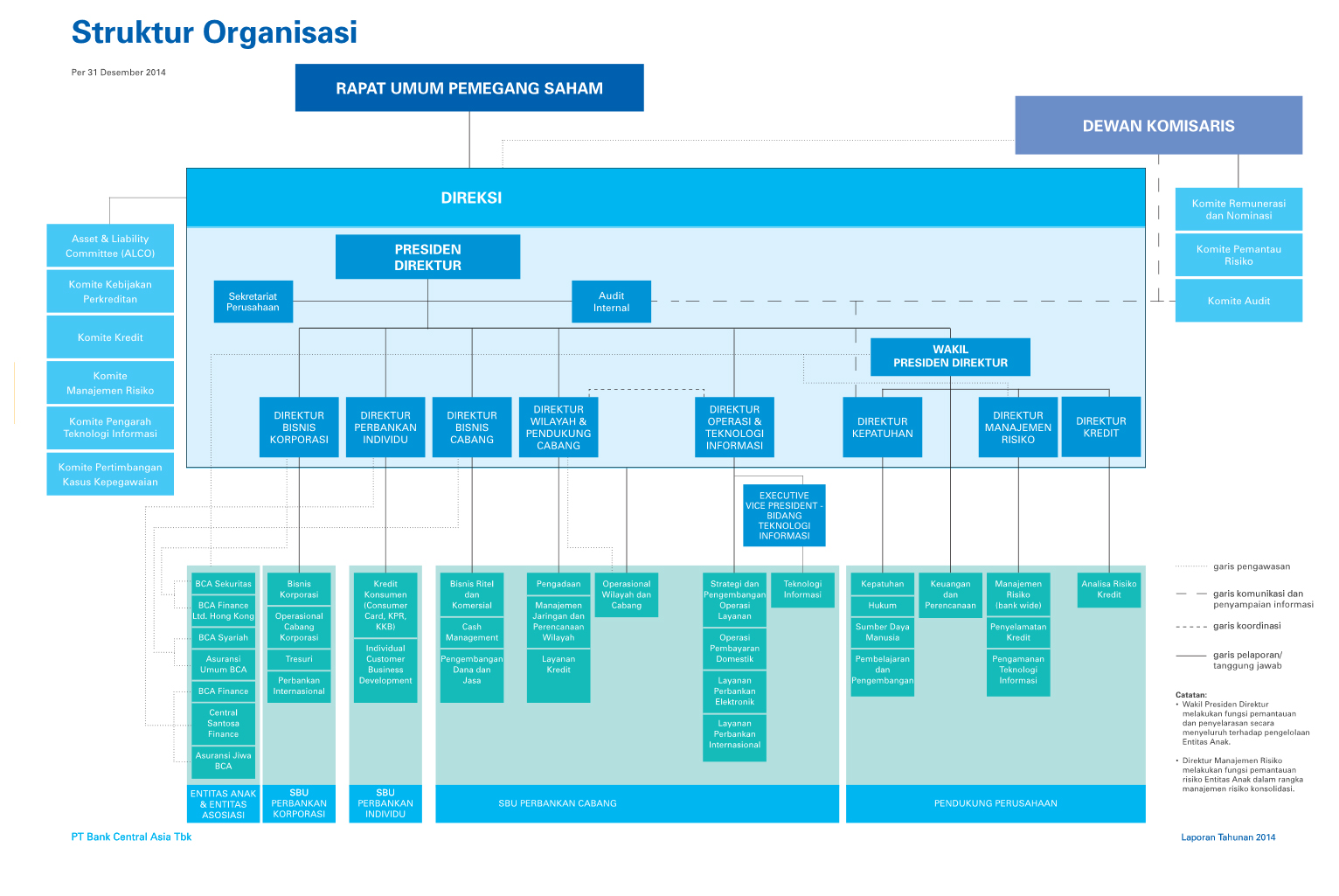 Gambar 4.1 Struktur Organisasi Analisa variabel dalam Theoretical FrameworkVariabel-variabel pada Theoretical Framework yang dibentuk dari hirarki AHP telah yang didapat dari penelitian-penelitian sebelumnya akan divalidasi oleh narasumber dengan cara melakukan wawancara langsung kepada narasumber yang ada di PT XYZ agar sesuai kondisi yang ada pada perusahaan tersebut. Ada 22 variabel yang akan divalidasi oleh narasumber adalah Experienced Staff, Little Staff Turnover, Organizational Politics, Organizational Support, Budget, Sponsorship, Action Plan Implementation, Cultural, Trust, Feedback, Personality, Communication, Formal SPI Implementation Methodology, Training, Workload, Time Pressure, Resources, Organizational changes, Have Process Improvement Knowledge, Organizational Infrastructure, Temporal distance, dan Implementation Tools and Standards.Proses validasi terhadap variabel-variabel yang terdapat pada struktur AHP, narasumber dipilih berdasarkan kriteria sebagai berikut: Narasumber merupakan orang yang terlibat dalam proyek implementasi CMMI.Narasumber merupakan site coordinator untuk PT XYZ dalam implementasi CMMI.Berdasarkan kriteria tersebut maka dipilih 2 narasumber untuk dilakukan wawancara dan validasi dari hasil wawancara terdapat pada Tabel 4.1.Tabel 4.1 Profil NarasumberAnalisis dan perancangan struktur hirarki AHPDalam membentuk struktur hirarki AHP, peneliti melakukan wawancara langsung untuk mendapatkan faktor-faktor keberhasilan dalam implementasi CMMI di PT XYZ yang sesuai dengan kondisi perusahaan. Data hasil wawancara akan dibagi menjadi 2 bagian yaitu faktor-faktor penghambat dalam implementasi CMMI dan faktor-faktor keberhasilan dalam implementasi CMMI. Faktor-faktor Penghambat Implementasi CMMIPada bagian ini membahas hasil wawancara yang termasuk faktor-faktor penghambat implementasi CMMI. Berikut hasil dari wawancara dengan narasumber:Faktor-faktor Keberhasilan Implementasi CMMIPada bagian ini membahas wawancara yang termasuk faktor-faktor keberhasilan implementasi CMMI. Berikut hasil wawancara dengan narasumber:Experienced StaffKeahlian staf pada PT XYZ tidak mempengaruhi dalam implementasi CMMI dikarenakan sebelum implementasi mereka sudah di training mengenai CMMI.“CMMI itu apa pada awalnya mereka pun juga agak bingung, setelah kita jelasin, frameworknya itu sudah kita jalanin sehari-hari, cuman kita bentuk lebih rapi biar ada standar, ada template dokumentasi. Untuk kerjaan mereka yang day-to-days, mereka tidak ada masalah tapi CMMI di awalnya agak bingung tapi setelah dijalanin sebenarnya tidak ada beda dan tidak masalah, cuman ada effort untuk beberapa dokumentasi yang mesti di ubah, habit yang musti di ubah, dokumentasi dengan benar. Maka di awal-awal agak struggling setelah menggunakan CMMI, cuman dari skill personal tidak ada masalah (Lampiran 1 - W0104).” Hasil Perhitungan Kriteria oleh Responden 1Hasil skala prioritas yang sudah dimasukkan oleh responden 1 dapat dilihat pada Lampiran 6 - Langkah 1. Proses pembobotan nilai skala prioritas dilakukan dengan memberikan skala nilai dari 1 sampai 9 pada setiap pertanyaan yang dapat dilihat pada Lampiran 3. Pembobotan nilai kriteria akan berbanding kriteria lainnya sesuai dengan prioritasnya. Contoh pada Lampiran 6 - Langkah 1 perbandingan antara K1 dengan K2 dimana pakar memberikan prioritas pada K1 dengan skala nilai 3 maka pada baris K1 terhadap K2 akan diisi dengan nilai 3 dan pada baris K2 dengan K1 akan diisi dengan nilai 1/3 atau 0,33Setelah melakukan pembobotan nilai antar kriteria, peneliti melakukan normalisasi dengan cara membagi nilai setiap kolum dengan total per kolum bisa dilihat pada Lampiran 6 - Langkah 2. Contoh pada kriteria K1 terhadap K2 pada Lampiran 6 - Langkah 1 berisikan nilai 3, maka untuk menormalisasikannya dengan cara menjumlah kolum yang ada pada K2 yaitu 3 dibagi 49 sama dengan 0,06. Dalam memastikan hasil normalisasi dilakukan secara benar, maka jumlahkan semua nilai-nilai yang sudah dinormalisasikan setiap kolumnya. Penjumlahan nilai-nilai setiap kolum akan menghasilkan nilai 1 berarti normalisasi yang dilakukan sudah benar.Proses selanjutnya untuk mencari nilai Priority Vector dengan cara menjumlahkan nilai-nilai setiap baris yang sudah dinormalisasikan dan membagi dengan jumlah nilai-nilai dari total nilai setiap barisnya. Contoh kriteria K1 untuk nilai total perbarisnya adalah 0,77 yang bisa dilihat pada Lampiran 6 - Langkah 2, nilai tersebut dibagi dengan jumlah semua barisnya dan akan menjadi 0,77 dibagi 17 sama dengan 0,0451. Jadi nilai Priority Vector untuk K1 sebesar 0,0451. Nilai Priority Vector ini akan digunakan untuk melihat peringkat antar kriterianya. Hasil nilai-nilai Priority Vector dapat dilihat pada Lampiran 4 - Langkah 3.Tahapan selanjutnya mencari nilai Consistency Ratio (CR) dengan cara membagi Consistency Index (CI) dengan nilai Random Consistency Index (RI). Consistency Index didapatkan (λmaks – n) dibagi (n-1) dimana λmaks didapatkan dari nilai maksimum dari matriks Pairwise Comparisons. λmaks didapat dengan mengalikan nilai Priority Vector dengan total tiap kolum sebelum dinormalkan. Misalkan nilai Priority Vector untuk K1 adalah 0,0451 dan total kolum K1 yang pada Lampiran 6 - Langkah 1 dengan nilai 39,13 begitu selanjutnya. Setelah dikalikan antara Priority Vector dengan total per kolum langkah selanjutnya dijumlahkan nilai sehingga memperoleh nilai λmaks adalah 19,75. Nilai Consistency Index diperoleh dengan formula (λmaks – n) dibagi (n-1) sebagai berikut:.                                                     (4.1)Keterangan:CI	: Consistency Indexλmaks	: Nilai maksimum dari matriks pairwise comparisonn	: Jumlah krtiteriaNilai Consistency Ratio didapatkan dengan formula Consistency Index dibagi dengan Random Consistency Index (RI). Nilai untuk Random Consistency Index sudah ditetapkan dan menggunakan nilai dari Alonso dan Lamata yaitu untuk n = 17 nilai RI adalah 1,6086 . Nilai untuk Consisteny Ratio adalah sebagai berikut:.                                       (4.2)Keterangan:CR	: Consistency RatioCI	: Consistency IndexRI	: Random Consistency Index yang sudah ditetapkan (Tabel 4.4)Hasil urutan faktor-faktor keberhasilan CMMI di PT XYZ dapat dilihat pada Tabel 4.5 yang didapatkan dari perhitungan untuk Priority Vector setiap faktor.Hasil Perhitungan Kriteria oleh Responden 2Hasil skala prioritas yang sudah dimasukkan oleh responden 2 dapat dilihat pada Lampiran 7 - Langkah 1. Proses pembobotan nilai skala prioritas dilakukan dengan memberikan skala nilai dari 1 sampai 9 pada setiap pertanyaan yang dapat dilihat pada Lampiran 4. Pembobotan nilai kriteria akan berbanding kriteria lainnya sesuai dengan prioritasnya. Contoh pada Lampiran 7 - Langkah 1 perbandingan antara K1 dengan K2 dimana pakar memberikan prioritas pada K2 dengan skala nilai 3 maka pada baris K2 terhadap K1 akan diisi dengan nilai 3 dan pada baris K1 dengan K2 akan diisi dengan nilai 1/3 atau 0,33Tabel 4.2 Hasil peringkat faktor oleh Responden 2Hasil Perhitungan Kriteria oleh Responden 3Hasil skala prioritas yang sudah dimasukkan oleh responden 3 dapat dilihat pada Lampiran 8 - Langkah 1. Proses pembobotan nilai skala prioritas dilakukan dengan memberikan skala nilai dari 1 sampai 9 pada setiap pertanyaan yang dapat dilihat pada Lampiran 5. Pembobotan nilai kriteria akan berbanding kriteria lainnya sesuai dengan prioritasnya. Contoh pada Lampiran 8 - Langkah 1 perbandingan antara K1 dengan K2 dimana pakar memberikan prioritas pada K1 dengan skala nilai 3 maka pada baris K1 terhadap K2 akan diisi dengan nilai 3 dan pada baris K2 dengan K1 akan diisi dengan nilai 1/3 atau 0,33Setelah melakukan pembobotan nilai antar kriteria, peneliti melakukan normalisasi dengan cara membagi nilai setiap kolum dengan total per kolum bisa dilihat pada Lampiran 8 - Langkah 2. Contoh pada kriteria K1 terhadap K2 pada Lampiran 8 - Langkah 1 berisikan nilai 3, maka untuk menormalisasikannya dengan cara menjumlah kolum yang ada pada K2 yaitu 3 dibagi 69 sama dengan 0,04. Dalam memastikan hasil normalisasi dilakukan secara benar, maka jumlahkan semua nilai-nilai yang sudah dinormalisasikan setiap kolumnya. Penjumlahan nilai-nilai setiap kolum akan menghasilkan nilai 1 berarti normalisasi yang dilakukan sudah benar.Proses selanjutnya untuk mencari nilai Priority Vector dengan cara menjumlahkan nilai-nilai setiap baris yang sudah dinormalisasikan dan membagi dengan jumlah nilai-nilai dari total nilai setiap barisnya. Contoh kriteria K1 untuk nilai total perbarisnya adalah 0,54 yang bisa dilihat pada Lampiran 8 - Langkah 2, nilai tersebut dibagi dengan jumlah semua barisnya dan akan menjadi 0,54 dibagi 17 sama dengan 0,0318. Jadi nilai Priority Vector untuk K1 sebesar 0,0318. Nilai Priority Vector ini akan digunakan untuk melihat peringkat antar kriterianya. Hasil nilai-nilai Priority Vector dapat dilihat pada Lampiran 8 - Langkah 3.Tahapan selanjutnya mencari nilai Consistency Ratio (CR) dengan cara membagi Consistency Index (CI) dengan nilai Random Consistency Index (RI). Consistency Index didapatkan (λmaks – n) dibagi (n-1) dimana λmaks didapatkan dari nilai maksimum dari matriks Pairwise Comparisons. λmaks didapat dengan mengalikan nilai Priority Vector dengan total tiap kolum sebelum dinormalkan. Misalkan nilai Priority Vector untuk K1 adalah 0,0318 dan total kolum K1 yang pada Lampiran 8 - Langkah 1 dengan nilai 63,53 begitu selanjutnya. Setelah dikalikan antara Priority Vector dengan total per kolum langkah selanjutnya dijumlahkan nilai sehingga memperoleh nilai λmaks adalah 30,58. Nilai Consistency Index diperoleh dengan formula (λmaks – n) dibagi (n-1) sebagai berikut:.                                                     (4.3)Keterangan:CI	: Consistency Indexλmaks	: Nilai maksimum dari matriks pairwise comparisonn	: Jumlah krtiteriaNilai untuk Consisteny Ratio adalah sebagai berikut:.                                       (4.4)Keterangan:CR	: Consistency RatioCI	: Consistency IndexRI	: Random Consistency Index yang sudah ditetapkan (Tabel 4.4)Hasil urutan faktor-faktor keberhasilan CMMI di PT XYZ dapat dilihat pada Tabel 4.7 yang didapatkan dari perhitungan untuk Priority Vector setiap faktor.BAB 5
KESIMPULAN DAN SARANBab ini menjelaskan kesimpulan dari hasil analisis penelitian yang merupakan jawaban dari Research Question pada bab 1. Saran yang akan diberikan untuk akademis berupa hal-hal yang dapat dikembangkan oleh penelitian-penelitian selanjutnya dan saran untuk praktisi berupa hal-hal yang harus dipersiapkan oleh perusahaan yang ingin sukses implementasi CMMI.KesimpulanHasil dari penelitian ini menjawab dari Research Question yang ada pada bab 1, “Apa yang menjadi faktor utama keberhasilan dalam implementasi CMMI di PT XYZ?”. Proses yang dilakukan adalah mencari faktor-faktor dari penelitian sebelumnya dan kemudian dijadikan pertanyaan wawancara untuk mendapatkan hasil sesuai kondisi di PT XYZ. Setelah dilakukan wawancara dan validasi, maka ditemukan 17 faktor-faktor keberhasilan dimana menyesuaikan dengan research question.Proses selanjutnya melakukan kuesioner dengan metode analisa skala matriks perbandingan berpasangan dari metode AHP. Hasil dari skala matriks perbandingan berpasangan atau pairwise comparison setiap narasumber akan dilakukan mencari nilai rata-rata geometris untuk mendapatkan nilai pairwise comparison secara keseluruhan yang bisa dilihat pada Lampiran 9 - Langkah 1. Setelah mendapatkan rata-rata geometris dan menghasilkan nilai consistency ratio:.                                (5.1)Hasil tersebut dinyatakan “konsisten” dikarenakan nilai yang dihasilkan dibawah dari 10%, namun pada keadaan tertentu nilai diatas 10% bisa dianggap “konsisten” . Faktor yang mempengaruhi keberhasilan implementasi CMMI di PT XYZ yang sesuai dengan kondisinya adalah Organizational Changes, Organizational Support, dan Sponsorship. Adapun faktor-faktor lain yang mempengaruhi dalam keberhasilan CMMI di PT XYZ berdasarkan peringkatnya adalah sebagai berikut:Organizational support memiliki Priority Vector sebesar 16,4%Sponsorship memiliki Priority Vector sebesar 11,52%Training memiliki Priority Vector sebesar 8,83%Trust memiliki Priority Vector sebesar 8,04%Organizational changes memiliki Priority Vector sebesar 7,55%Communication memiliki Priority Vector sebesar 6,55%Feedback memiliki Priority Vector sebesar 5,07%Have process improvement knowledge memiliki Priority Vector sebesar 4,85%Organizational infrastructure memiliki Priority Vector sebesar 4,33%Budget memiliki Priority Vector sebesar 4,22%Formal SPI implementation methodology memiliki Priority Vector sebesar 4,10%Organizational politics memiliki Priority Vector sebesar 3,94%Resources memiliki Priority Vector sebesar 3,49%Experienced staff memiliki Priority Vector sebesar 3,27%Cultural memiliki Priority Vector sebesar 3,08%Temporal distance memiliki Priority Vector sebesar 2,54%Little staff turnover memiliki Priority Vector sebesar 2,21%Penemuan faktor baru hasil dari wawancara berupa pemilihan anggota tim implementasi CMMI. Faktor tersebut muncul karena orang yang dipilih untuk menjalan proyek implementasi CMMI adalah orang baru bergabung dengan PT XYZ. Pemilihan orang tersebut harus memiliki akses ke semua bagian minimal kepala biro atau KABIRO.SaranSaran-saran dari penelitian ini yang akan digunakan untuk penelitian selanjutnya adalah: Pada penelitian ini dilakukan hanya ingin mengetahui peringkat faktor-faktor keberhasilan implementasi CMMI di PT XYZ berdasarkan 22 faktor-faktor yang ditemukan pada penelitian-penelitian sebelumnya. Faktor-faktor yang sudah ditemukan bisa diperluas lagi agar lebih banyak faktor-faktor yang akan diuji.Hasil dari penelitian ini bisa digunakan menjadi panduan perusahaan-perusahaan yang akan mengimplementasi CMMI agar perusahaan bisa mempersiapkan lebih baik dan mendapatkan hasil yang baik berupa sertifikasi CMMI.Penelitian ini hanya berfokus pada 1 perusahaan yang sudah mengimplementasi CMMI, jadi penelitian selanjutnya bisa mengambil skala lebih besar yaitu Indonesia agar mengetahui faktor-faktor keberhasilan implementasi CMMI di Indonesia secara garis besar dari perusahaan-perusahaan di Indonesia yang sudah mengimplementasi CMMI.DAFTAR REFERENSILampiran 1. Wawancara Research Question dan Faktor-FaktorNama Responden	: Responden 1Lampiran 1. Wawancara Research Question dan Faktor-Faktor (lanjutan)Nama Responden	: Responden 1Lampiran 2. Perhitungan AHP Responden 1Langkah 1
Memasukkan nilai setiap kriteria dari hasil kuesioner oleh pakar, nilai akan diisi dengan skala prioritas. Lampiran 2. Perhitungan AHP Responden 1 (lanjutan)Langkah 1
Memasukkan nilai setiap kriteria dari hasil kuesioner oleh pakar, nilai akan diisi dengan skala prioritas. Lampiran 2. Perhitungan AHP Responden 1 (lanjutan)Langkah 1
Memasukkan nilai setiap kriteria dari hasil kuesioner oleh pakar, nilai akan diisi dengan skala prioritas. Lampiran 2. Perhitungan AHP Responden 1 (lanjutan)Langkah 1
Memasukkan nilai setiap kriteria dari hasil kuesioner oleh pakar, nilai akan diisi dengan skala prioritas. Nama		:NamaProgram Studi	:Magister Teknologi InformasiJudul		:JudulPembimbing	:Prof. Dr.Name			:NameStudy Program	:Magister Teknologi InformasiTitle			:TitleCounsellor		:Prof. Dr. Dr.NoPermasalahanMetode MCDM1Machine Tool selectionTOPSIS2Selection of Electrical Energy SupplierELECTRE3Network selection in a heterogeneous wireless network environmentELECTRE4Selection of robotTOPSIS5Safety evaluation in Power supply enterprisesELECTRE, TOPSIS6Choosing e-Learning PlatformELECTRE7Selection of Appropriate Structural SystemPROMETHEE8Identify best location for call centerTOPSIS, VIKOR9Measuring Object Oriented Software QualityAHP, PROMETHEE10Product DevelopmentAHPJudulCompareContrastCriticizeSynthesisSummarizeSystematic literature review and empirical investigation of barriers to process improvement in global software development: Client-vendor perspective (2017)Penelitian ini membahas tentang startegi global software development, dimana perusahaan mengharapkan pengembalian investasi yang signifikan, namun tantangan dalam adopsi GSD terkait pada software process improvement karena menentukan keberhasilan proyek GSD.Ada 22 faktor yang menjadi penghalang dalam meningkatkan software process improvement di vendor berskala global secara efektif.Penelitian ini belum menggunakan kasus yang ada di Indonesia.Faktor penghalang software process improvement bisa digunakan dalam penelitian ini.Penelitian ini mengidentifikasi hambatan yang dapat membantu orgasnisasi berbasis client-vendor yang menggunakan GSD dalam menginisiasi software process improvement.JudulCompareContrastCriticizeSynthesisSummarizeTowards a theoretical framework of SPI success factors for small and medium web companies (2014)Penelitian ini membahas tentang perbaikan proses perangkat lunak (software process improvement) di perusahaan kecil dan menengah berbasis web.Ada 17 faktor kesuksesan dalam implementasi software process improvement untuk perusahaan kecil dan menengah berbasis web.Penelitian ini belum menggunakan kasus yang ada di Indonesia.Faktor penghalang software process improvement bisa digunakan dalam penelitian ini.Penelitian ini membuat kerangka teoretis berupa faktor-faktor keberhasilan dalam software process improvement untuk memprediksi keberhasilan SPI di perusahaan kecil dan menengah. Kerangka teoretis ini dapat juga digunakan sebagai standar untuk keberhasilan implementasi SPI.ElemenKeteranganKlasifikasiStudi kasusSumber dataData primer dan sekunderJenis penelitian secara manfaatApplied researchTujuan penelitianMenjawab jawaban terhadap research question dimana faktor yang mempengaruhi keberhasilan implementasi CMMI di PT XYZ.Jenis dataKombinasi (Mixed Method)Pengumpulan dataBuku, jurnal, penelitian sebelumnya, wawancara dengan metode systematic literature review.Metode olah dataAnalytic Hierarchy Process (AHP)Sumber dataWawancara terhadap perusahaan-perusahaan di PT XYZ.Identifikasi MasalahIdentifikasi MasalahIdentifikasi MasalahInputProsesOutputJurnal, penelitan sebelumnya, survei dari suatu organisasiRoot cause analysis dengan Mind MapResearch QuestionStudi literaturStudi literaturStudi literaturInputProsesOutputKeyword dalam penelitian sebelumnyaStudi literatur dengan metode 3C + 2SDefinisi keyword, Kriteria dan faktor yang mempengaruhi implementasi CMMIPenyusunan kerangka berpikirPenyusunan kerangka berpikirPenyusunan kerangka berpikirInputProsesOutputTextbook, Keyword dalam penelitian sebelumnyaStudi literaturTeoritical FrameworkPenyusunan wawancaraPenyusunan wawancaraPenyusunan wawancaraInputProsesOutputData-data kriteria dan faktor yang mempengaruhi implementasi CMMIPenyusunan wawancaraWawancaraPengumpulan data wawancaraPengumpulan data wawancaraPengumpulan data wawancaraInputProsesOutputList wawancaraMelakukan wawancaraHasil wawancaraValidasi dan penyusunan kuesionerValidasi dan penyusunan kuesionerValidasi dan penyusunan kuesionerInputProsesOutputHasil wawancaraMenyusun kuesioner dari validasi hasil wawancaraKuesionerPengumpulan data KuesionerPengumpulan data KuesionerPengumpulan data KuesionerInputProsesOutputKuesionerPengisian KuesionerKuesioner yang telah diisiPerhitungan dataPerhitungan dataPerhitungan dataInputProsesOutputKuesioner yang telah diisiPengolahan data menggunakan AHPHasil analisis data dan ranking Pembuatan kesimpulan dan saranPembuatan kesimpulan dan saranPembuatan kesimpulan dan saranInputProsesOutputHasil analisis data dan rankingMembuat kesimpulan dan saran penelitianKesimpulan dan saran penelitianIndikator yang sudah divalidasiK1: Experienced staffK2: Liitle staff turnoverK3: Organizational politicsK4: Organizational supportK5: BudgetK6: SponsorshipK7: CulturalK8: TrustK9: FeedbackK10: CommunicationK11: Formal SPI implementation methodologyK12: TrainingK13: ResourcesE1K1K2K3K4K5K6K7K8K9K10K11K12K13K14K15K16K17K1K2K3K4K5K6K7K8K9K10K11K12Narasumber 1Narasumber 2NamaResponden 1Responden 2Jabatan SekarangIT AnalystIT AdviserJabatan Saat ProyekSenior IT SpecialistSenior IT AnalystPosisi dalam TimSite Coordinator (Sertifikat SCAMPI A Appraisal)Site Coordinator (Sertifikat SCAMPI A Appraisal)FaktorPriority VectorPeringkatOrganizational support0,18991Trust0,13322Sponsorship0,09703Feedback0,07024Training0,06305Organizational infrastructure0,06046Organizational changes0,05167Budget0,04698Have process improvement knowledge0,04209Temporal distance0,042010Cultural0,040411Resources0,031612Communication0,030713Formal SPI implementation methodology0,030414Experienced staff0,026715Little staff turnover0,026316Organizational politics0,017317KriteriaKriteriaLebih PentingNilaiABA or B(1-9)Experienced staffLittle staff turnoverA3Experienced staffOrganizational politicsA3Experienced staffOrganizational supportB7Experienced staffBudgetB1Experienced staffSponsorshipB7Experienced staffCulturalA5Experienced staffTrustB3Experienced staffFeedbackB1Experienced staffCommunicationB5Experienced staffFormal SPI implementation methodologyA3Experienced staffTrainingB5Experienced staffResourcesA5Experienced staffOrganizational changesB7Experienced staffHave process improvement knowledgeA3Experienced staffOrganizational infrastructureA5Experienced staffTemporal distanceA5Little staff turnoverOrganizational politicsB1Little staff turnoverOrganizational supportB7Little staff turnoverBudgetB3Little staff turnoverSponsorshipB7Little staff turnoverCulturalA3Little staff turnoverTrustB5Little staff turnoverFeedbackB3KriteriaKriteriaLebih PentingNilaiABA or B(1-9)Experienced staffLittle staff turnoverB3Experienced staffOrganizational politicsA1Experienced staffOrganizational supportB3Experienced staffBudgetB3Experienced staffSponsorshipB3Experienced staffCulturalA3Experienced staffTrustB9Experienced staffFeedbackB3Experienced staffCommunicationB7Experienced staffFormal SPI implementation methodologyB1Experienced staffTrainingB3Experienced staffResourcesB1Experienced staffOrganizational changesB1Experienced staffHave process improvement knowledgeB3Experienced staffOrganizational infrastructureB5Experienced staffTemporal distanceB3Little staff turnoverOrganizational politicsA3Little staff turnoverOrganizational supportB3Little staff turnoverBudgetB3Little staff turnoverSponsorshipB3Little staff turnoverCulturalB3Little staff turnoverTrustB7K1K2K3K4K5K6K7K8K9K10K11K12K13K14K15K16K17K11.003.003.000.141.000.145.000.331.000.203.000.205.000.143.005.005.00K20.331.001.000.140.330.143.000.200.330.201.000.201.000.201.003.003.00K30.331.001.000.140.330.143.000.200.330.203.000.203.000.203.003.003.00K47.007.007.001.005.001.007.003.007.001.005.003.005.003.007.007.007.00K51.003.003.000.201.000.205.000.201.000.203.000.203.000.203.003.005.00K67.007.007.001.005.001.007.003.005.001.007.003.007.003.007.007.007.00K70.200.330.330.140.200.141.000.140.200.140.330.140.330.140.331.001.00K83.005.005.000.335.000.337.001.003.000.333.000.335.001.005.005.005.00K91.003.003.000.141.000.205.000.331.000.203.000.203.000.333.003.003.00K105.005.005.001.005.001.007.003.005.001.005.001.005.003.005.007.007.00K110.331.000.330.200.330.143.000.330.330.201.000.203.000.331.003.003.00K125.005.005.000.335.000.337.003.005.001.005.001.005.003.005.005.007.00K130.201.000.330.200.330.143.000.200.330.200.330.201.000.200.333.005.00K147.005.005.000.335.000.337.001.003.000.333.000.335.001.005.005.005.00K150.331.000.330.140.330.143.000.200.330.201.000.203.000.201.003.003.00K160.200.330.330.140.330.141.000.200.330.140.330.200.330.200.331.003.00K170.200.330.330.140.200.141.000.200.330.140.330.140.200.200.330.331.00∑39.1349475.7435.45.697516.5433.536.6944.3310.7554.8716.3550.3364.3373K1K2K3K4K5K6K7K8K9K10K11K12K13K14K15K16K17∑K10.030.060.060.020.030.030.070.020.030.030.070.020.090.010.060.080.070.77K20.010.020.020.020.010.030.040.010.010.030.020.020.020.010.020.050.040.38K30.010.020.020.020.010.030.040.010.010.030.070.020.050.010.060.050.040.50K40.180.140.150.170.140.180.090.180.210.150.110.280.090.180.140.110.102.60K50.030.060.060.030.030.040.070.010.030.030.070.020.050.010.060.050.070.72K60.180.140.150.170.140.180.090.180.150.150.160.280.130.180.140.110.102.63K70.010.010.010.020.010.030.010.010.010.020.010.010.010.010.010.020.010.20K80.080.100.110.060.140.060.090.060.090.050.070.030.090.060.100.080.071.33K90.030.060.060.020.030.040.070.020.030.030.070.020.050.020.060.050.040.69K100.130.100.110.170.140.180.090.180.150.150.110.090.090.180.100.110.102.19K110.010.020.010.030.010.030.040.020.010.030.020.020.050.020.020.050.040.43K120.130.100.110.060.140.060.090.180.150.150.110.090.090.180.100.080.101.92K130.010.020.010.030.010.030.040.010.010.030.010.020.020.010.010.050.070.37K140.180.100.110.060.140.060.090.060.090.050.070.030.090.060.100.080.071.43K150.010.020.010.020.010.030.040.010.010.030.020.020.050.010.020.050.040.40K160.010.010.010.020.010.030.010.010.010.020.010.020.010.010.010.020.040.24K170.010.010.010.020.010.030.010.010.010.020.010.010.000.010.010.010.010.19∑1111111111111111117K1K2K3K4K5K6K7K8K9K10K11K12K13K14K15K16K17K11.000.331.000.330.330.333.000.110.330.141.000.331.001.000.330.200.33K23.001.003.000.330.330.330.330.140.331.000.330.331.001.000.330.330.33K31.000.331.000.330.330.330.330.140.330.330.330.330.330.330.330.330.33K43.003.003.001.005.005.005.005.005.005.005.005.005.005.005.005.005.00K53.003.003.000.201.001.001.001.001.001.001.001.001.001.001.001.001.00K63.003.003.000.201.001.003.003.003.003.003.003.003.003.003.003.003.00K70.333.003.000.201.000.331.001.001.001.001.001.001.001.001.001.001.00K89.007.007.000.201.000.331.001.005.005.005.005.005.005.005.005.005.00K93.003.003.000.201.000.331.000.201.003.003.003.003.003.003.003.003.00K107.001.003.000.201.000.331.000.200.331.000.330.330.330.330.330.330.33K111.003.003.000.201.000.331.000.200.333.001.000.330.330.330.330.330.33K123.003.003.000.201.000.331.000.200.333.003.001.003.003.003.003.003.00K131.001.003.000.201.000.331.000.200.333.003.000.331.000.330.330.330.33K141.001.003.000.201.000.331.000.200.333.003.000.333.001.003.003.003.00K153.003.003.000.201.000.331.000.200.333.003.000.333.000.331.000.201.00K165.003.003.000.201.000.331.000.200.333.003.000.333.000.335.001.005.00K173.003.003.000.201.000.331.000.200.333.003.000.333.000.331.000.201.00 ∑50.3341.67514.61911.6723.6713.219.6741.483922.333726.333327.2733K1K2K3K4K5K6K7K8K9K10K11K12K13K14K15K16K17  ∑K10.020.010.020.070.020.030.130.010.020.000.030.010.030.040.010.010.010.45K20.060.020.060.070.020.030.010.010.020.020.010.010.030.040.010.010.010.45K30.020.010.020.070.020.030.010.010.020.010.010.010.010.010.010.010.010.29K40.060.070.060.220.260.430.210.380.250.120.130.220.140.190.150.180.153.23K50.060.070.060.040.050.090.040.080.050.020.030.040.030.040.030.040.030.80K60.060.070.060.040.050.090.130.230.150.070.080.130.080.110.090.110.091.65K70.010.070.060.040.050.030.040.080.050.020.030.040.030.040.030.040.030.69K80.180.170.140.040.050.030.040.080.250.120.130.220.140.190.150.180.152.27K90.060.070.060.040.050.030.040.020.050.070.080.130.080.110.090.110.091.19K100.140.020.060.040.050.030.040.020.020.020.010.010.010.010.010.010.010.52K110.020.070.060.040.050.030.040.020.020.070.030.010.010.010.010.010.010.52K120.060.070.060.040.050.030.040.020.020.070.080.040.080.110.090.110.091.07K130.020.020.060.040.050.030.040.020.020.070.080.010.030.010.010.010.010.54K140.020.020.060.040.050.030.040.020.020.070.080.010.080.040.090.110.090.88K150.060.070.060.040.050.030.040.020.020.070.080.010.080.010.030.010.030.72K160.100.070.060.040.050.030.040.020.020.070.080.010.080.010.150.040.151.03K170.060.070.060.040.050.030.040.020.020.070.080.010.080.010.030.010.030.72  ∑1111111111111111117